การอบรมโครงการฝึกอบรมการบันทึกบัญชีระหว่างกันศูนย์พัฒนาเด็กเล็ก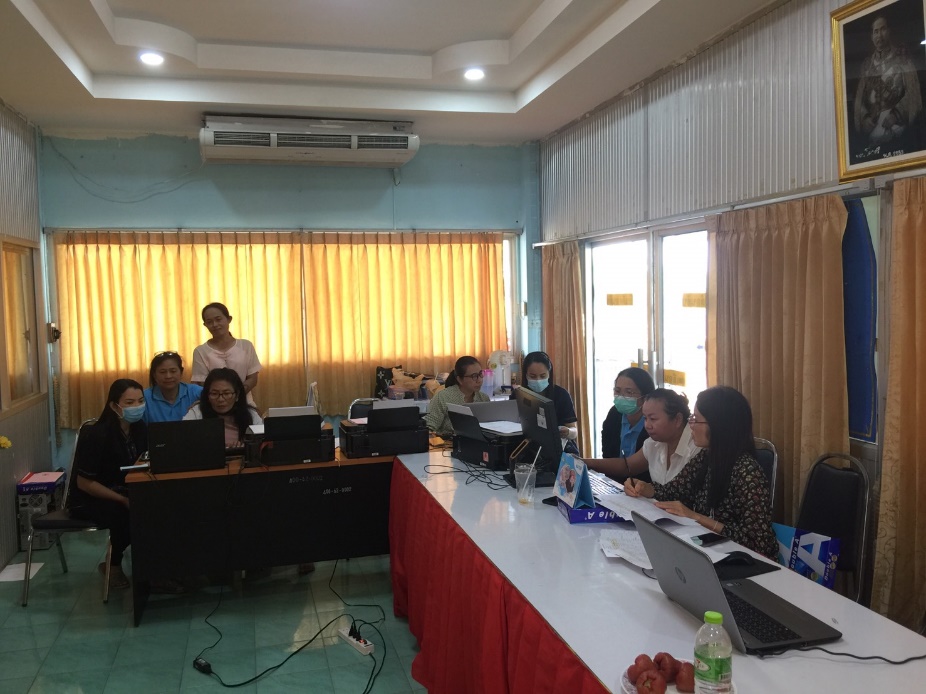 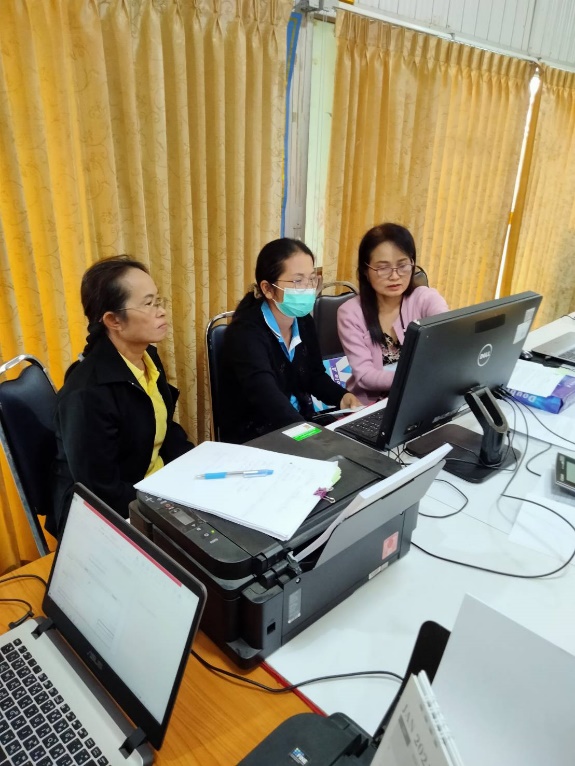 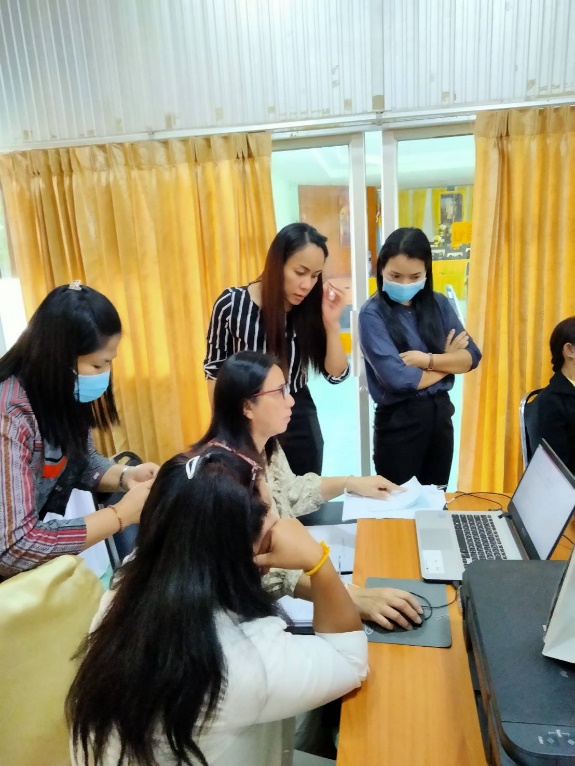 การอบรมโครงการฝึกอบรมการบันทึกบัญชีระหว่างกันศูนย์พัฒนาเด็กเล็ก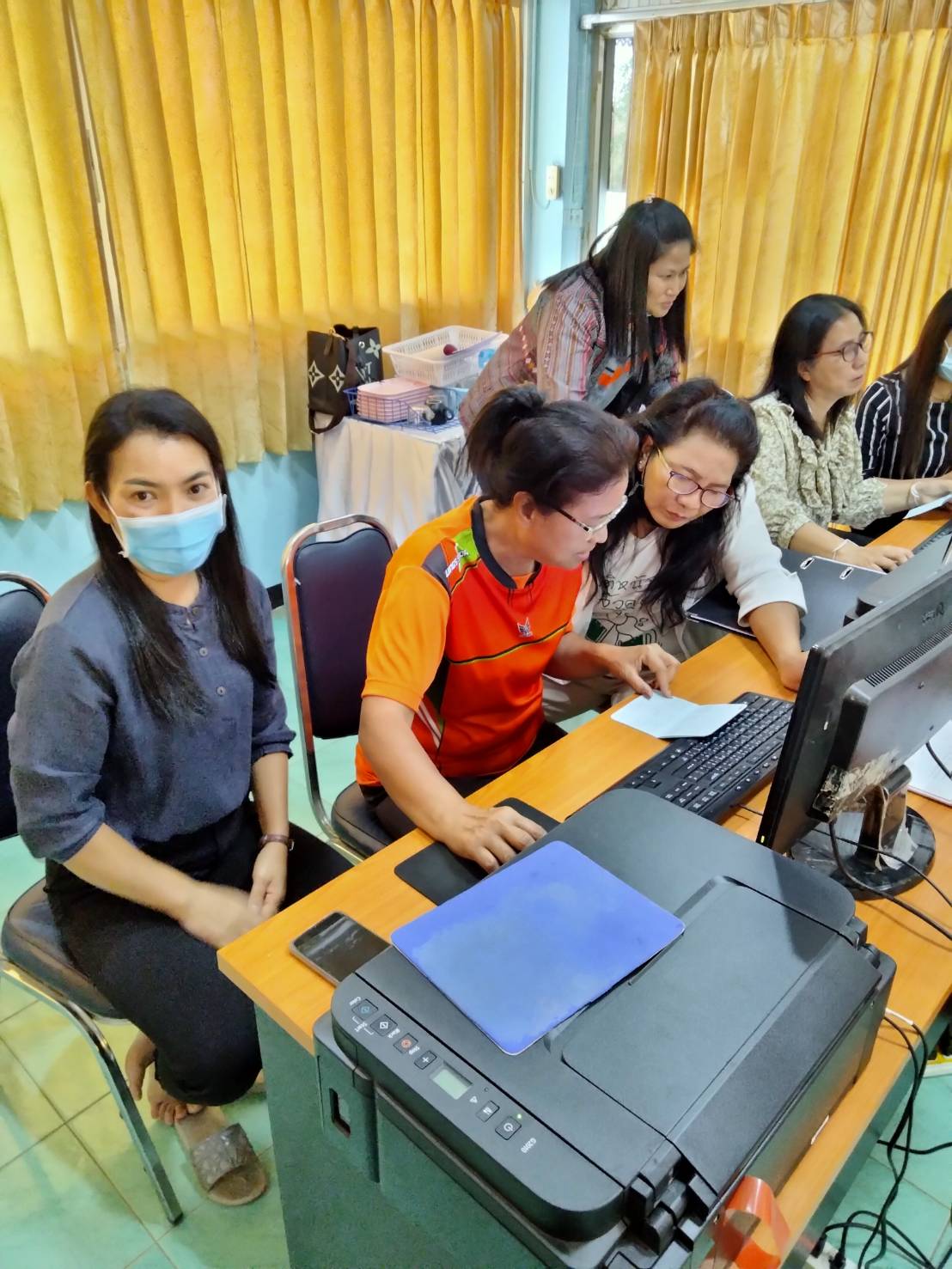 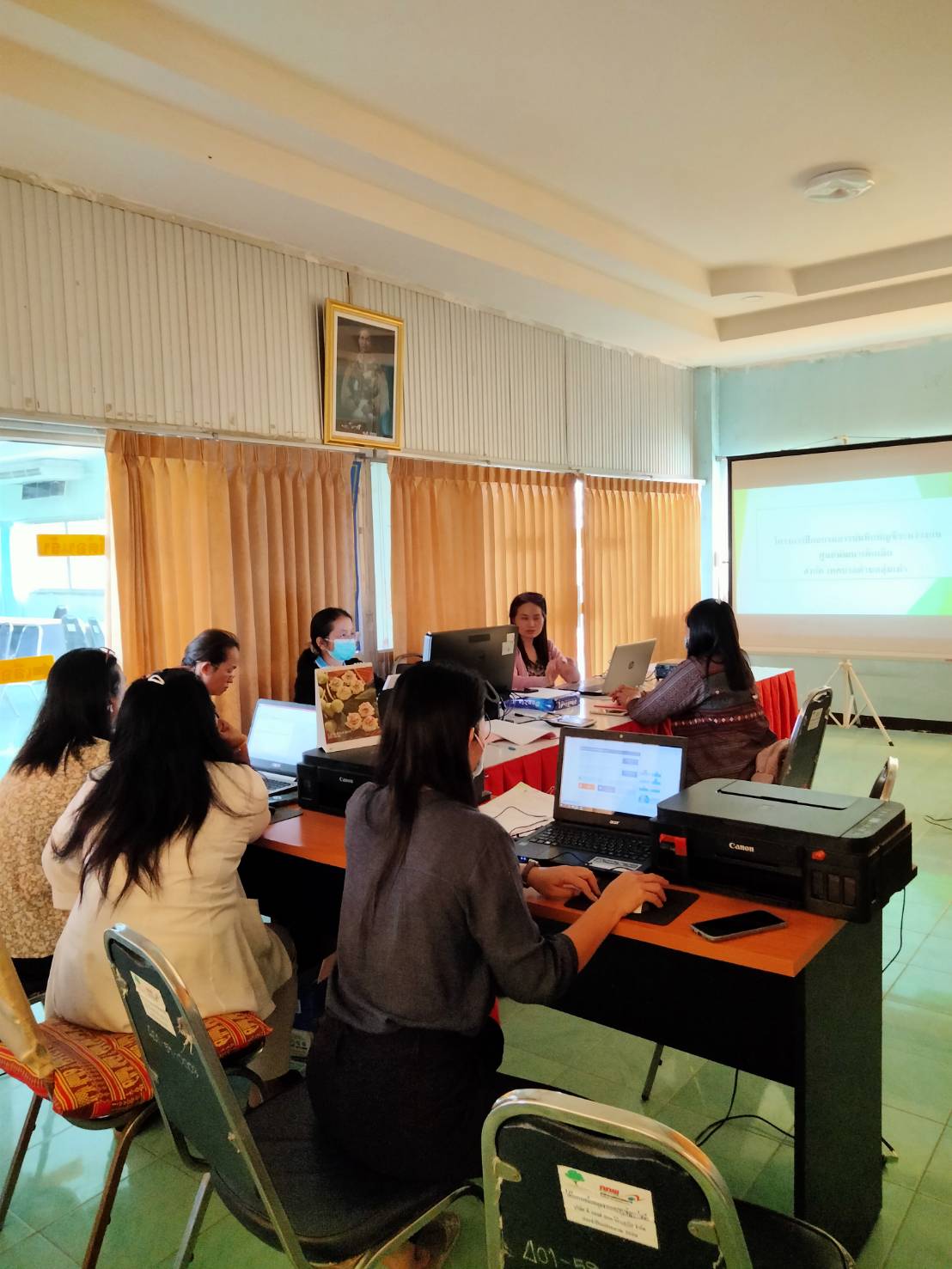 เอกสารประกอบการอบรม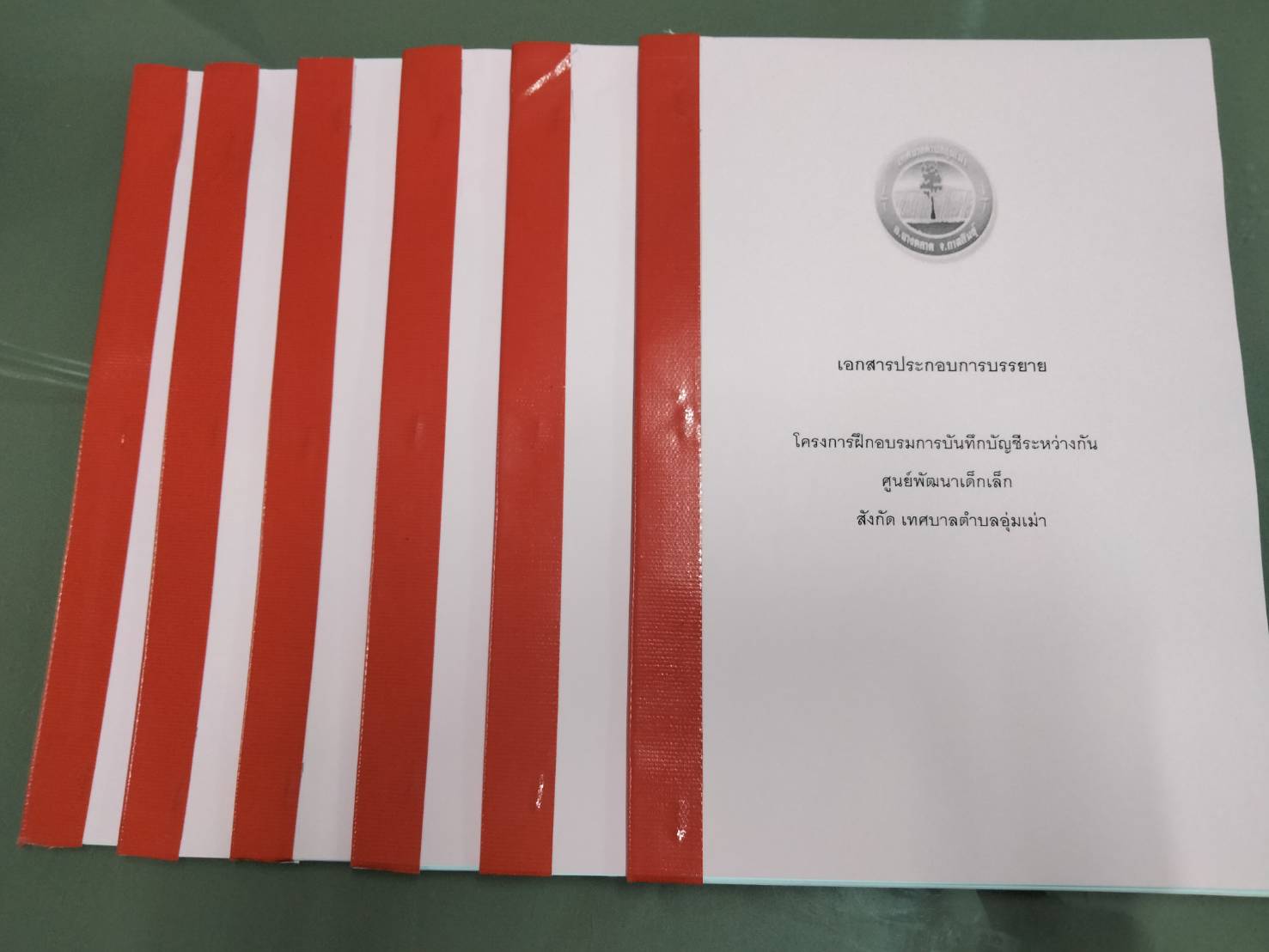 